Итоги недели по теме: «Космос»Космос – это обширная тема для исследовательской деятельности, вызывающая интерес у детей и дающая возможность многосторонне развивать личность дошкольников. Знания, получаемые детьми, являются актуальными, необходимыми для них.В 2021 году наша Страна отмечала великое событие по освоению космоса.75 лет назад Ю.А. Гагарин совершил первый полет в космос. Современные дошкольники задают много вопросов о космосе, звездах, космонавтах, так как данная тема, как все неведомое, непонятное, недоступное глазу, будоражит детскую фантазию.Так и в нашей средней группе «Гномики» , была посвящена неделя Космосу, а точнее «Дню Космонавтиков».В течение этой недели было проведено много бесед на темы: «Какое бывает небо?», «Что такое космос?», «Планеты солнечной системы», «Кто такие космонавты».Рассматривание иллюстраций «Космонавты», «Звездное небо», «Мир планет» …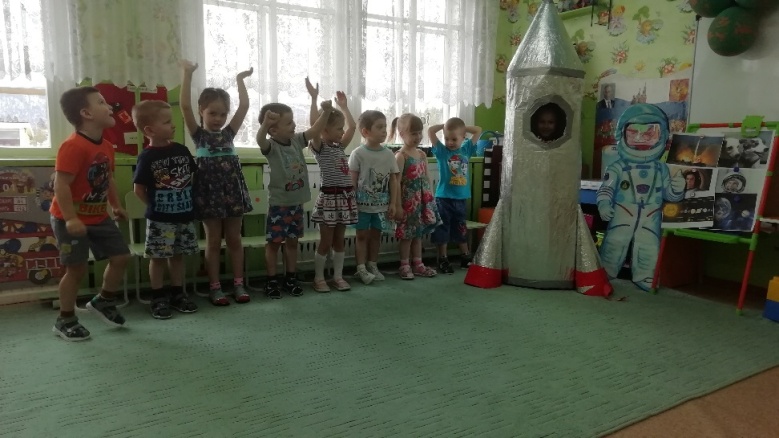 Были сделаны дидактические игры по теме «Космос».Пазлы «Солнечная система»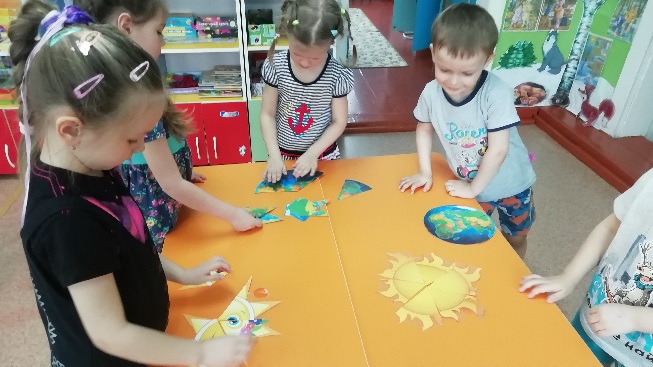 Дидактическаяигра «Ракеты»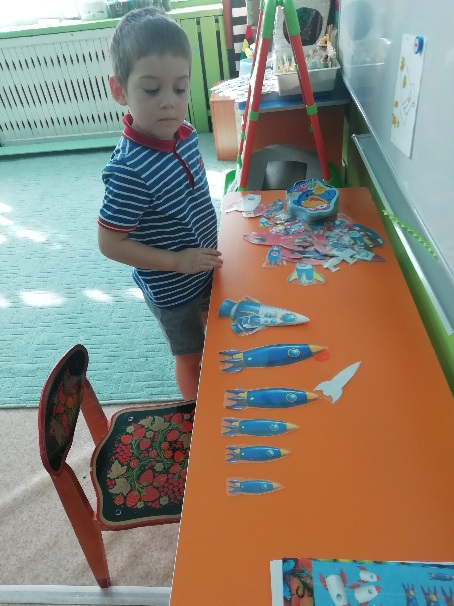 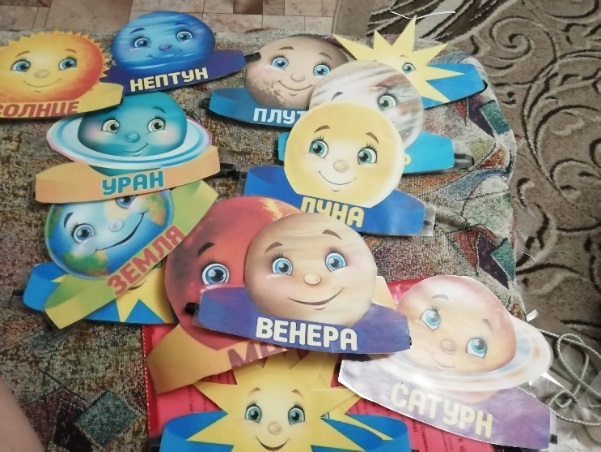 Сюжетно-ролевая игра «Планеты»С детьми, была оформлена тематическая выставка макетов: «Ракета» и «Космонавт». Родители  фотографировали своих  детей. Фотографии получились яркие, оригинальные и красочные. Ребята показали свое умение взаимодействовать друг с другом. 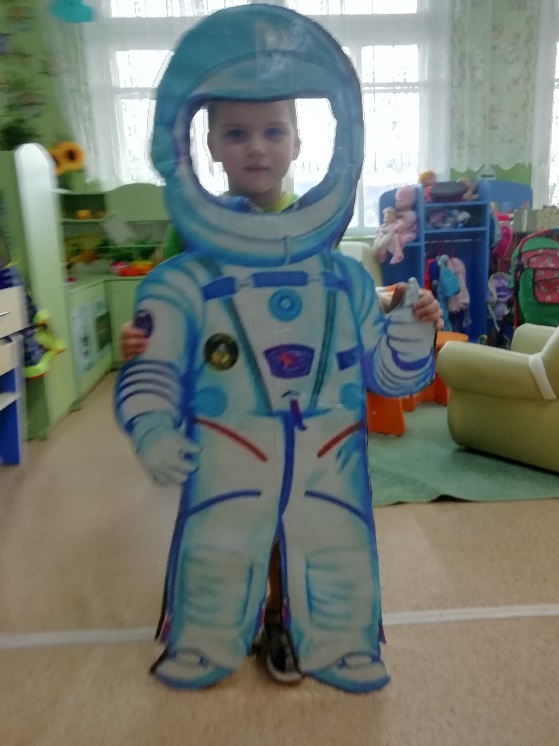 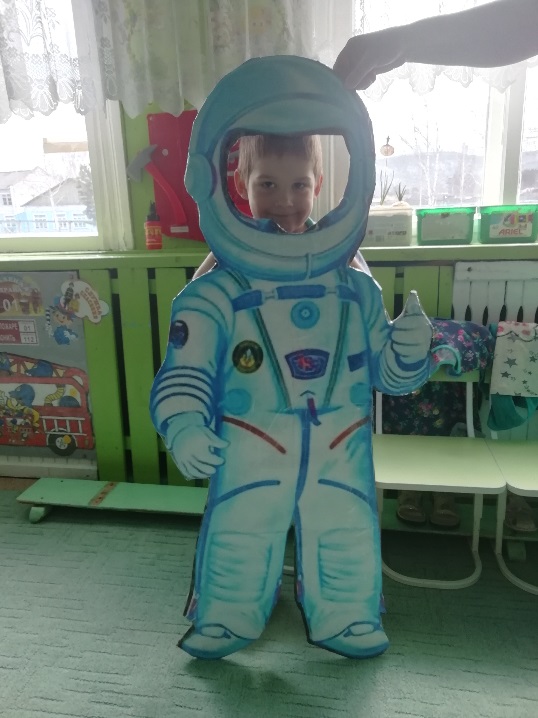 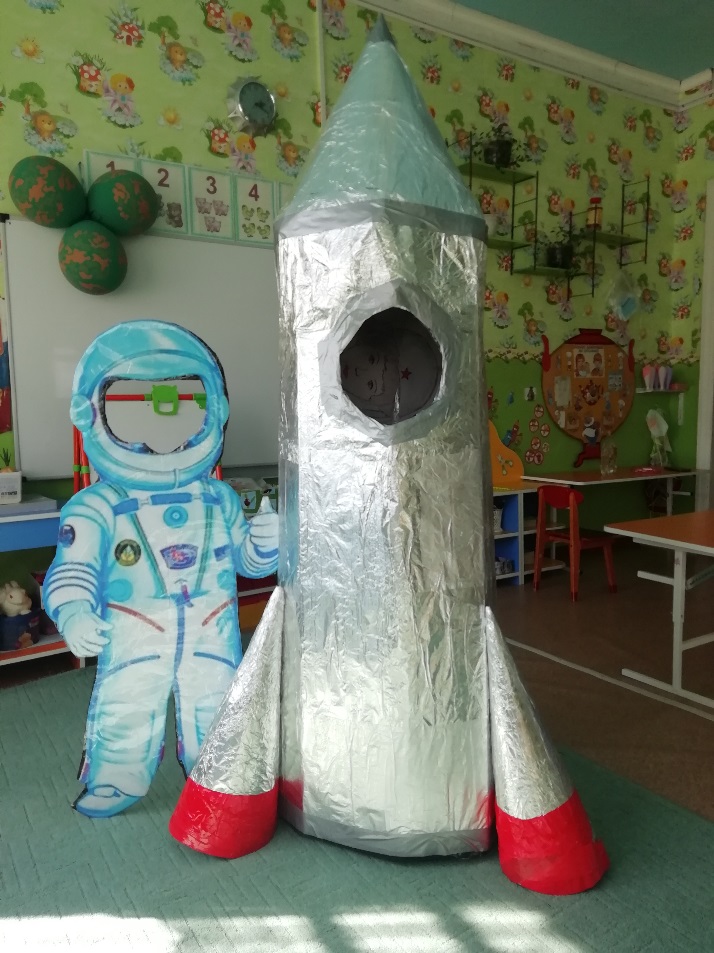 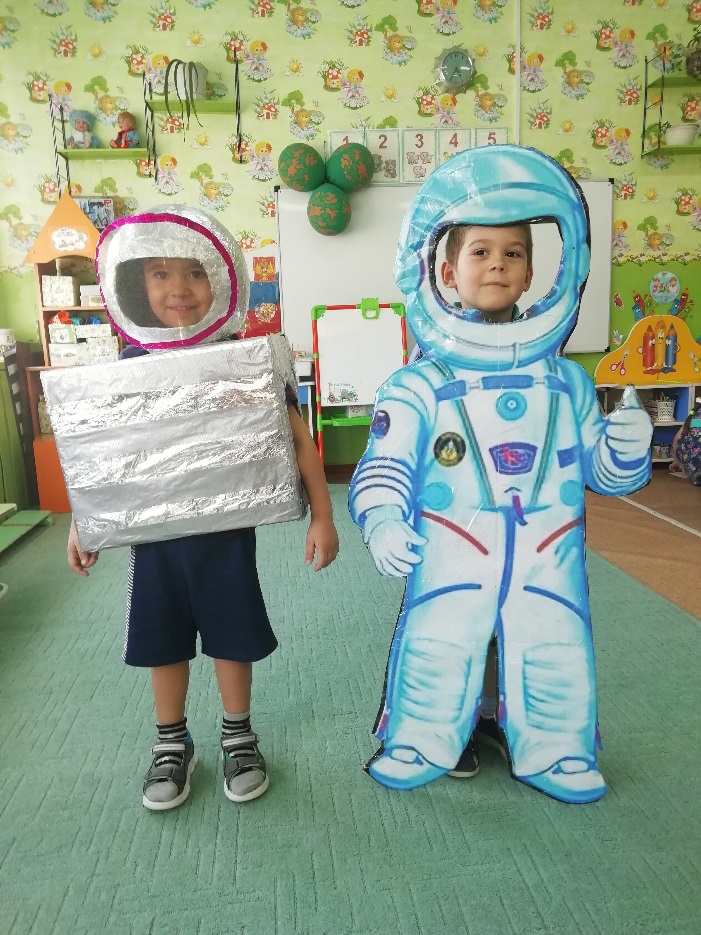 Очень интересно прошло занятие конструирования с использованием  «Набора Дары Фребеля», где дети побывали в роли  космонавтов. 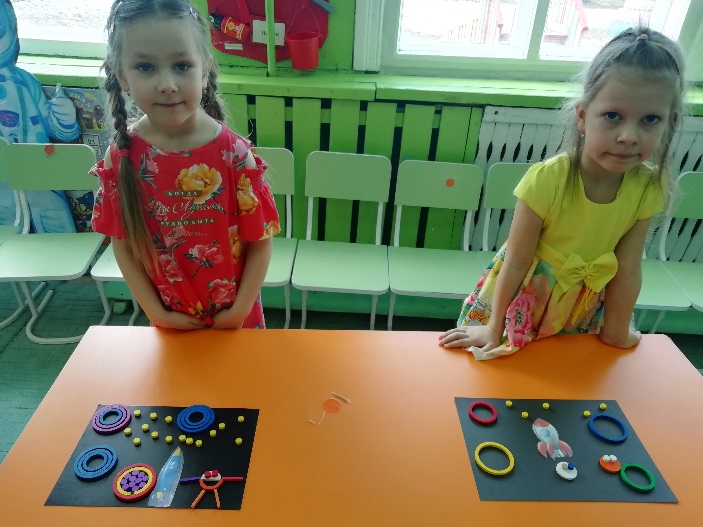 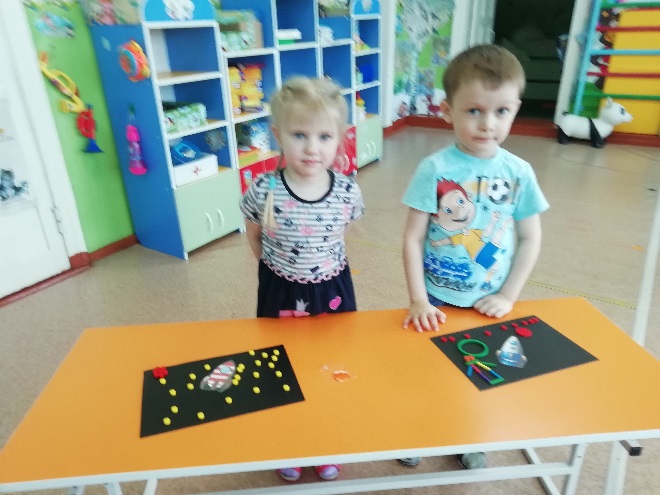 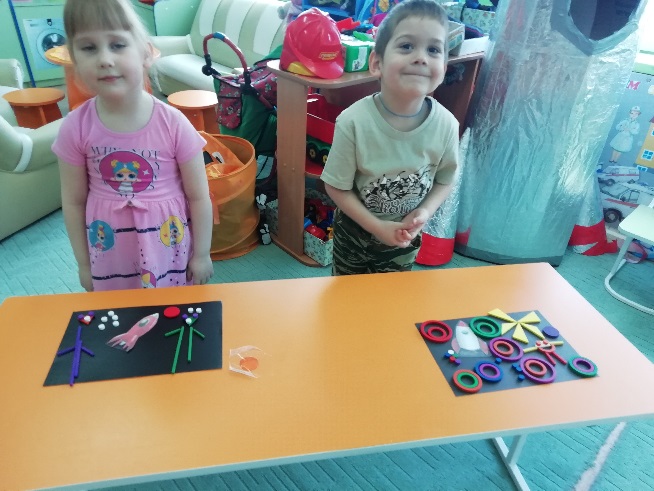 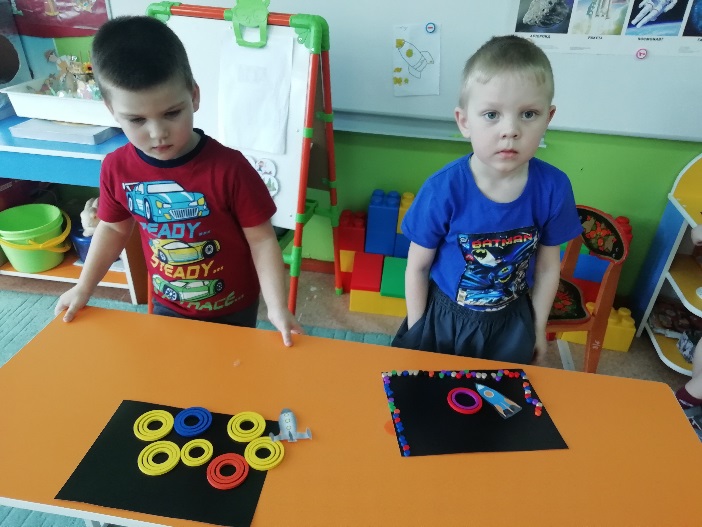 В конце недели провели эстафету «День космонавтов»В конце недели прошла выставка рисунков с использованиемпластилинография.  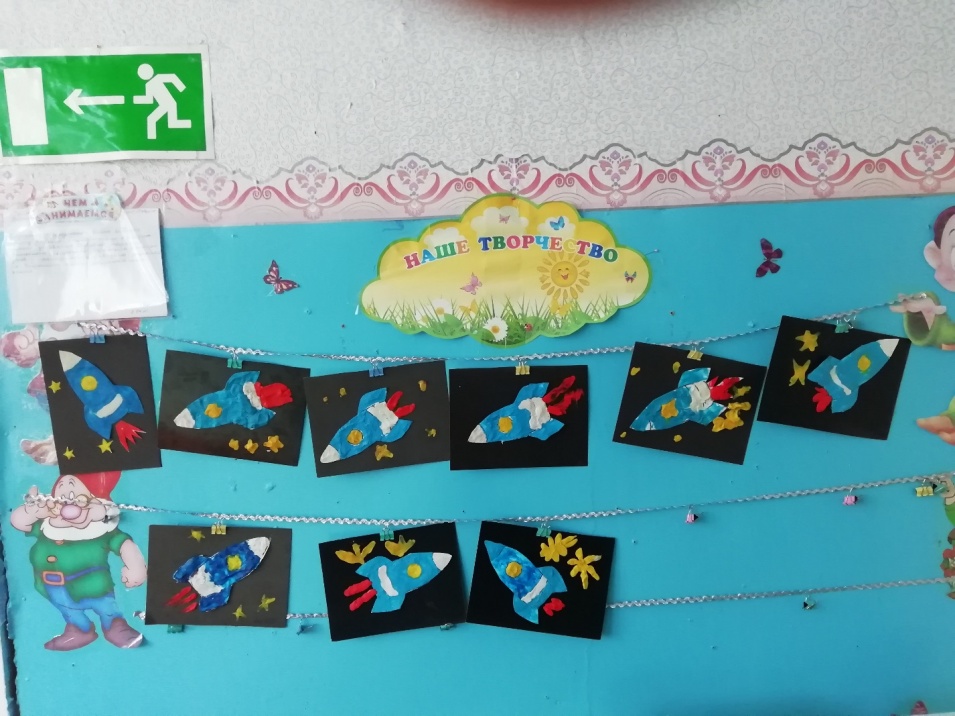 